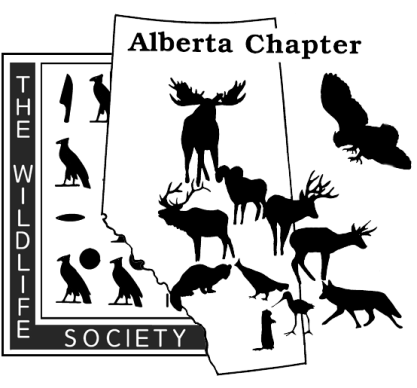 CONFERENCE REGISTRATION FORM2018 Annual General Meeting and ConferenceLethbridge Lodge, Lethbridge, Alberta. March 9-11, 2018*GST is excluded on all prices as The Alberta Chapter of the Wildlife Society operates as a non-profit and does not charge for gstRegistrant – All Fields required.  One form per registrantRegistrant – All Fields required.  One form per registrantRegistrant – All Fields required.  One form per registrantRegistrant – All Fields required.  One form per registrantRegistrant – All Fields required.  One form per registrantRegistrant – All Fields required.  One form per registrantName:Organization:Address:Postal Code:City/Town:Province:Phone:E-mail (required to receive Chapter Newsletters and access to Membership Portal):E-mail (required to receive Chapter Newsletters and access to Membership Portal):E-mail (required to receive Chapter Newsletters and access to Membership Portal):E-mail (required to receive Chapter Newsletters and access to Membership Portal):E-mail (required to receive Chapter Newsletters and access to Membership Portal):E-mail (required to receive Chapter Newsletters and access to Membership Portal):REGISTRATIONCategoryPrice QuantityTotal   Membership – Regular$20.00   Membership – Student$5.00Registration–includes 1 Banquet Ticket   (Cash or Cheque only)Registration–includes 1 Banquet Ticket   (Cash or Cheque only)Registration–includes 1 Banquet Ticket   (Cash or Cheque only)Registration–includes 1 Banquet Ticket   (Cash or Cheque only)Regular Member (Early-Bird) – Deadline January 14, 2018$250.00Student Member (Early-Bird) – Deadline January 14, 2018$100.00Regular Member - Deadline February 16, 2018$300.00Student Member - Deadline February 16, 2018$150.00Registration subtotal Extra Saturday Banquet Tickets A limited number of banquet tickets are available for extra guests. These include dinner, guest speaker,  auction, and after dinner entertainment on 18 March 2017$50.00/eaFINAL TOTAL 